EAD-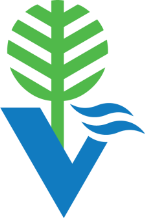 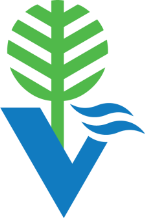 Januar 2020Nakup tipiziranih vreč za višek mešanih in bioloških odpadkov Če imate uporabniki občasno večjo količino bioloških odpadkov in/ali preostanka odpadkov (zaradi čiščenja, obrezovanja drevja ipd.), jih lahko odložite v tipizirane vreče (z logotipom našega podjetja). Za preostanek odpadkov uporabljamo zelene 50- in 100-litrske vreče, za biološke odpadke pa rjave 50-litrske vreče. Tipizirane vreče za višek mešanih in bioloških komunalnih odpadkov lahko kupite prek spletne trgovine na povezavi www.vsezaodpadke.si/vokasnaga ali v Centru ponovne uporabe na Povšetovi ulici 4 v Ljubljani. V ceni tipizirane vreče je zajeta tudi storitev odvoza in ravnanja z odpadki, zato odlaganje viška odpadkov v navadnih vrečah ni dovoljeno. Vreče v času odvoza postavite na prevzemno mesto poleg ustreznega zabojnika. Naenkrat lahko pripravite do pet vreč, pri čemer teža posamezne vreče ne sme presegati deset kilogramov. Uporaba oziroma odlaganje odpadkov v tipiziranih vrečah ob podzemnih zbiralnicah ni dovoljena. Kako ravnati v primeru prepolnih zabojnikov? Preverite navodila za ločevanje in poskusite še bolj natančno in dosledno ločevati odpadke. Naročite večje ali dodatne zabojnike za preostanek odpadkov, embalažo, papir in bio odpadke, če živite na območju, kjer JP VOKA SNAGA te odpadke zbira. Naročilo dodatnega ali večjega zabojnika za embalažo in papir ne prinaša nobenih dodatnih stroškov. Razmislite o lastnem zbirnem mestu, če si ga danes delite s sosedi, ki niso najbolj skrbni pri ločevanju odpadkov.Februar 2020Obvestilo o spremembi urnika praznjenja zabojnikov za mešane komunalne odpadke in embalažo S 1. marcem 2020 bomo na nekaterih območjih spremenili dneve odvoza mešanih komunalnih odpadkov in embalaže. Sprememba ne bo vplivala na znesek mesečne položnice, pomembno pa je, da preverite urnik odvoza odpadkov. Dneve praznjenja zabojnikov lahko preverite na več načinov, in sicer: na položnici, kjer so zapisani datumi praznjenja vaših zabojnikov za tekoči mesec; prek spletne aplikacije Moji odvozi, ki jo najdete na spletni strani www.mojiodpadki.si, kjer si urnik praznjenja svojih zabojnikov lahko tudi natisnete; prek brezplačnega SMS-opomnika, ki vas dan pred praznjenjem posameznega zabojnika opozori na odvoz (uredite ga prek spletne aplikacije Moji odvozi); prek brezplačne mobilne aplikacije Moji odpadki, ki si jo lahko naložite prek spletne strani www.mojiodpadki.si;pokličite nas v naš Center za podporo in pomoč uporabnikom na telefonsko številko 01 477 96 00; pišite nam na e-naslov vokasnaga@vokasnaga.si in seveda pripišite svoj naslov. Urnik premične zbiralnice za nevarne gospodinjske odpadke ter odpadno električno in elektronsko opremo V času med 16. marcem in 22. aprilom 2020 bo na različnih lokacijah na voljo premična zbiralnica za nevarne gospodinjske odpadke in manjšo odpadno električno in elektronsko opremo (do velikosti sesalnika). Urnik premične zbiralnice najdete na spletni strani www.mojiodpadki.si v rubriki URNIKI (Urnik premične zbiralnice) oziroma na spletni strani www.vokasnaga.si v rubriki ODPADKI (Premična zbiralnica).Marec 2020Spoštovane uporabnice, spoštovani uporabniki, v preteklem mesecu smo zaradi preprečevanja širjenja koronavirusa začasno odpovedali oziroma preklicali izvajanje nekaterih storitev. Prosimo vas, da aktualno stanje preverite na www.vokasnaga.si, za morebitna dodatna vprašanja pa smo vam na voljo prek elektronskega naslova vokasnaga@vokasnaga.si ali telefonske številke 080 86 52. Za informacije o pitni ali odpadni vodi smo dosegljivi na telefonski številki 01 58 08 100, za informacije glede ravnanja z odpadki pa na številki 01 47 79 600. Vse dobro vam želimo, JAVNO PODJETJE VODOVOD KANALIZACIJA SNAGA, d. o. o.April 2020Zbirni centri so namenjeni občanom, ki lahko v posebne zabojnike oddate tudi več kot trideset vrst odpadkov (nekatere samo do določene količine). V zbirnih centrih ne sprejemamo odpadkov, ki nastajajo v gospodarskih dejavnostih (proizvodnja, obrt, kmetijstvo). Podjetja in samostojni podjetniki so, skladno z zakonodajo, dolžni skleniti pogodbo z ustreznim pooblaščenim zbiralcem in predelovalcem odpadkov. Zaradi preprečevanja širjenja okužbe do nadaljnjega v zbirnih centrih veljajo naslednji ukrepi: vstop največ petih vozil hkrati, samostojno razvrščanje odpadkov, upoštevanje varnostne razdalje (dva metra), upoštevanje vseh splošnih navodil NIJZ. Zaradi posebnega režima in omejitve vstopa v zbirni center se lahko zgodi, da boste za oddajanje odpadkov morali čakati dlje časa, zato prosimo, da odpadke ustrezno pripravite in razvrstite že doma ter dosledno upoštevate navodila zaposlenih, da bo odlaganje odpadkov čim lažje in hitrejše. Odpadke, ki lahko počakajo doma (npr. ovitki zgoščenk, oblačila, obutev ...), v zbirni center pripeljite po vzpostavitvi običajnih razmer. Priporočljiva je uporaba lastnih zaščitnih mask in rokavic, s čimer si lahko zagotovite večjo varnost pri odlaganju odpadkov.Maj 2020Spoštovane uporabnice, spoštovani uporabniki, skladno z usmeritvami in priporočili za izvajanje upravnih in drugih javnopravnih zadev z namenom zmanjšanja tveganja širjenja okužb s koronavirusom strank in zaposlenih, v družbi ohranjamo spremenjen način poslovanja s strankami. Tudi ob umirjanju epidemije ostaja ključnega pomena dosledno spoštovanje ukrepov fizičnega distanciranja, higiene rok in kašlja ter izolacija bolnih. Do preklica so zato v veljavi naslednji ukrepi: vloge strank sprejemamo v elektronski obliki ali po navadni pošti; sprejemamo samo naročene stranke; l za obisk se mora stranka predhodno naročiti po telefonu ali preko elektronske pošte. Za vas smo dosegljivi: preko navadne pošte na JP VOKA SNAGA, Vodovodna cesta 90, 1000 Ljubljana; na elektronskem naslovu vokasnaga@vokasnaga.si; na spletnem mestu www.vokasnaga.si, kjer so vam na voljo tudi vsi obrazci za elektronsko poslovanje; za informacije o vodovodnem ali kanalizacijskem sistemu na telefonski številki 01 58 08 100; lza informacije glede ravnanja z odpadki na telefonski številki 01 47 79 600.Junij 2020Spoštovane uporabnice, spoštovani uporabniki, zadnje tedne opažamo številne nepravilnosti v zvezi z odlaganjem odpadkov v zabojnike na zbirnih mestih in ekootokih. Poleg zabojnikov se nabirajo odpadki, ki spadajo v zbirni center oziroma je zanje treba naročiti kosovni odvoz (storitev je  ponovno vzpostavljena, odprti so tudi vsi zbirni centri), plastična embalaža, papir in karton so namesto v zabojnik odloženi poleg njega, kopičijo se vreče, vrečke ipd. Ponekod nastajajo prava črna odlagališča.Želeli bi vas spomniti, da je odlaganje odpadkov ob zabojnike z občinsko zakonodajo (Odlok o zbiranju komunalnih odpadkov) prepovedano in da so pravni subjekti (lokali, restavracije, trgovine) skladno z zakonom dolžni s posebno pogodbo in na poseben način urediti prevzem in odvoz ločeno zbrane embalaže (plastične, kartonske, papirnate, steklene), ki ni komunalni odpadek. To  je embalaža, ki nastaja pri opravljanju proizvodne, trgovinske in storitvene dejavnosti in za katero so pravne osebe skladno z zakonodajo dolžne s posebno pogodbo in na poseben način urediti prevzem in odvoz.Vljudno vas prosimo, da za odpadke ustrezno poskrbite in jih ne odlagate poleg zabojnikov, pač pa jih odpeljete v zbirni center ali naročite kosovni odvoz.   RAVNANJE Z ODPADKI – PODZEMNE ZBIRALNICESpoštovane uporabnice, spoštovani uporabniki, skladno z Odlokom o zbiranju komunalnih odpadkov v Mestni občini Ljubljana se je s 16. junijem 2020 spremenilo število  minimalnih vnosov bioloških odpadkov.Storitev javne službe se uporabniku, ki odlaga odpadke v podzemne zabojnike, obračuna glede na število vnosov mešanih komunalnih in bioloških odpadkov. Obračunska količina za en vnos komunalnih odpadkov v podzemne zabojnike je 30 litrov, za en vnos bioloških odpadkov pa 10 litrov. Še naprej bomo obračunavali dejansko število vnosov mešanih komunalnih odpadkov in dejansko število vnosov bioloških odpadkov, vendar ne manj kot šest vnosov komunalnih odpadkov in osem vnosov bioloških odpadkov (do zdaj smo obračunavali štiri vnose bioodpadkov).Cena enega vnosa preostanka odpadkov je 1,6057 evra, cena enega vnosa bioloških odpadkov pa 0,0909 evra. Mesečni strošek za ravnanje z odpadki za štirinajst minimalnih vnosov (šestkrat preostanek odpadkov in osemkrat bioodpadki) skupaj z DDV znaša 10,37 evra, kar pomeni za 36 evrskih centov višji strošek.Ker zadnje tedne opažamo številne nepravilnosti v zvezi z odlaganjem odpadkov v podzemne zabojnike vas pozivamo, da za odpadke ustrezno poskrbite in jih ne odlagate poleg zabojnikov, pač pa jih odložite v ustrezen zabojnik, odpeljete v zbirni center ali naročite kosovni odvoz.  Julij 2020UKINITEV BANČNIH RAČUNOV Obveščamo vas, da bo družba JP VOKA SNAGA, d.o.o. v začetku septembra 2020 ukinila bančna računa (IBAN-a), in sicer IBAN SI56 0292 4002 0286 671, odprt pri Novi Ljubljanski banki, d.d. in IBAN SI56 0510 0801 0486 080, odprt pri Abanki, d.d., ki ju je družba začasno zadržala po pripojitvi družbe SNAGA, d.o.o. k družbi JP VODOVOD-KANALIZACIJA, d.o.o. Pri obeh navedenih bankah ostajata aktivna bančna računa (IBAN-a): IBAN SI56 0292 2026 1630 723 (pri Novi Ljubljanski banki, d.d.) in IBAN SI56 0510 0801 4786 187 (pri Abanki, d.d.). Uporabnike prosimo, da račune za storitve družbe JP VOKA SNAGA, d.o.o. poravnate na bančni račun (IBAN), ki je naveden na priloženem plačilnem nalogu oziroma na enega izmed bančnih računov (IBAN-ov), ki so navedeni v glavi računa.Avgust 2020UKINITEV BANČNIH RAČUNOV Obveščamo vas, da bo družba JP VOKA SNAGA, d.o.o. v začetku septembra 2020 ukinila bančna računa (IBAN-a), in sicer IBAN SI56 0292 4002 0286 671, odprt pri Novi Ljubljanski banki, d.d. in IBAN SI56 0510 0801 0486 080, odprt pri Abanki, d.d., ki ju je družba začasno zadržala po pripojitvi družbe SNAGA, d.o.o. k družbi JP VODOVOD-KANALIZACIJA, d.o.o. Pri obeh navedenih bankah ostajata aktivna bančna računa (IBAN-a): IBAN SI56 0292 2026 1630 723 (pri Novi Ljubljanski banki, d.d.) in IBAN SI56 0510 0801 4786 187 (pri Abanki, d.d.). Uporabnike prosimo, da račune za storitve družbe JP VOKA SNAGA, d.o.o. poravnate na bančni račun (IBAN), ki je naveden na priloženem plačilnem nalogu oziroma na enega izmed bančnih računov (IBAN-ov), ki so navedeni v glavi računa.September 2020Spoštovane uporabnice, spoštovani uporabniki, zadnje mesece opažamo številne nepravilnosti v zvezi z odlaganjem odpadkov v podzemne zbiralnice. Poleg njih se nabirajo odpadki, ki spadajo v zbirni center oziroma je zanje treba naročiti kosovni odvoz, plastična embalaža, papir in karton so namesto v podzemne zbiralnice odloženi poleg njih. Odlaganje odpadkov izven zabojnikov je prepovedano. Na podlagi 27. člena Odloka o zbiranju komunalnih odpadkov v Mestni občini Ljubljana je za posameznika, ki odpadke odlaga poleg zabojnikov za zbiranje komunalnih odpadkov, zagrožena globa v višini 200 evrov, za pravno osebo 1.000 evrov, za njeno odgovorno osebo 250 evrov, za samostojnega podjetnika posameznika ali zasebnika 750 evrov in njegovo odgovorno osebo 150 evrov. Nadzor nad izvajanjem določb odloka, za katere je predpisana globa za prekršek, opravlja Inšpektorat Mestne uprave MOL. Skladno s področno zakonodajo so pravne osebe (lokali, restavracije, trgovine) dolžne s posebno pogodbo in na poseben način urediti prevzem in odvoz ločeno zbrane odpadne embalaže (plastične, kartonske, papirnate, steklene), ki nastaja pri opravljanju proizvodne, trgovinske in storitvene dejavnosti.Oktober 2020Spoštovane uporabnice, spoštovani uporabniki, s 1. novembrom prehajamo na zimski delovni čas zbirnega centra Barje, in sicer bo do 31. marca zbirni center odprt od ponedeljka do sobote med 6. in 18. uro.Še naprej vas prosimo, da odpadke v največji mogoči meri razvrstite že doma in da dosledno upoštevate vse ukrepe ter navodila za zajezitev širjenja bolezni covid-19. Zaščitne maske in rokavice za enkratno uporabo ter robčke za razkuževanje površin in rok odlagamo v zabojnik za mešane komunalne odpadke in ne v zabojnike za ločeno zbiranje odpadkov. Naj vas spomnimo, da zaščitne opreme in čistilnih robčkov nikakor ne smemo splakovati v straniščno školjko.Kako pa ravnamo z odpadki oseb, ki imajo potrjeno okužbo oziroma so zaradi suma na okužbo v domači oskrbi? Robčke, papirnate brisače in izdelke za enkratno uporabo, ki so jih uporabljale osebe, ki kažejo znake bolezni covid-19, in odpadke, ki nastanejo pri čiščenju prostorov (npr. krpe in čistilni robčki za enkratno uporabo)zbiramo v plastični vreči, to pa, ko je polna, tesno zavežemo in jo namestimo v drugo plastično vrečo. Slednjo prav tako tesno zavežemo in hranimo ločeno vsaj 72 ur, preden jo odložimo v zabojnik za mešane odpadke.Druge odpadke, ki nastanejo v gospodinjstvu, ločujemo in odlagamo v ustrezne zabojnike kot običajno.Spreminja se tudi pogostnost odvoza bioloških odpadkov v primestnih občinah. Datumi praznjenja zabojnikov so zapisani na položnici, na odvoz odpadkov pa vas lahko en dan prej opozori brezplačen SMS-opomnik. Nastavite ga lahko na spletni strani www.mojiodpadki.si prek aplikacije Moji odvozi.
November 2020Spoštovane uporabnice, spoštovani uporabniki, z namenom preprečevanja širjenja bolezni covid-19 v družbi ohranjamo spremenjen način poslovanja s strankami, ki je skladen z usmeritvami in priporočili za izvajanje upravnih ter drugih javnopravnih zadev. Do preklica so v veljavi naslednji ukrepi: vloge strank sprejemamo v elektronski obliki ali po navadni pošti; sprejemamo samo naročene stranke; za obisk se mora stranka predhodno naročiti po telefonu ali preko elektronske pošte. Za vas smo dosegljivi: preko navadne pošte na JP VOKA SNAGA, Vodovodna cesta 90, 1000 Ljubljana; na elektronskem naslovu vokasnaga@vokasnaga.si; na spletnem mestu www.vokasnaga.si, kjer so vam na voljo tudi vsi obrazci za elektronsko poslovanje; za informacije o vodovodnem ali kanalizacijskem sistemu na telefonski številki 01 58 08 100; za informacije glede ravnanja z odpadki na telefonski številki 01 47 79 600. V zbirnem centru Barje velja poseben režim, in sicer je vstop omogočen največ petim vozilom hkrati. Promet oziroma vstop v zbirni center usmerjajo varnostniki in ker se pri dovozu v zbirni center lahko pojavijo zastoji, vas prosimo za strpnost in striktno upoštevanje navodil. Zaradi lažjega in hitrejšega odlaganja odpadkov vas prosimo, da odpadke ustrezno pripravite in razvrstite že doma. Če imate manjšo količino odpadkov oziroma obisk zbirnega centra ni nujen, vas vljudno prosimo, da odhod v zbirni center prestavite na ugodnejši čas.December 2020Zdravo in srečno 2021!